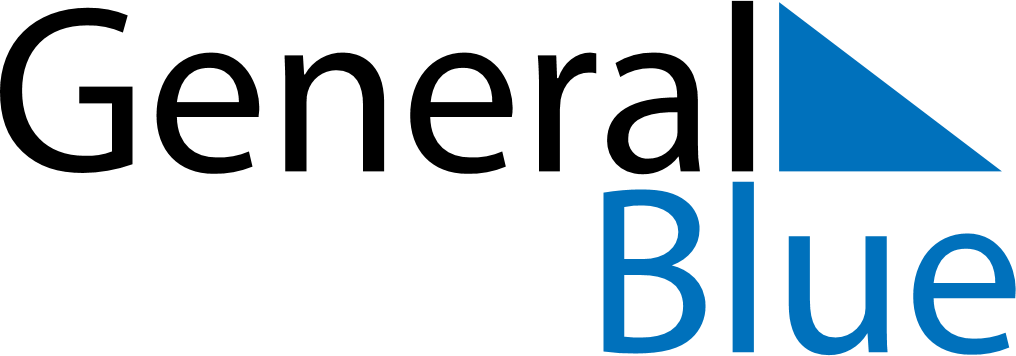 Weekly CalendarMay 9, 2021 - May 15, 2021Weekly CalendarMay 9, 2021 - May 15, 2021Weekly CalendarMay 9, 2021 - May 15, 2021Weekly CalendarMay 9, 2021 - May 15, 2021Weekly CalendarMay 9, 2021 - May 15, 2021Weekly CalendarMay 9, 2021 - May 15, 2021SundayMay 09MondayMay 10MondayMay 10TuesdayMay 11WednesdayMay 12ThursdayMay 13FridayMay 14SaturdayMay 156 AM7 AM8 AM9 AM10 AM11 AM12 PM1 PM2 PM3 PM4 PM5 PM6 PM